FUNDACIÓN EDUCATIVA COLEGIO SAN JUAN EUDES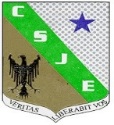 RECUPERACIÓN DE ÁREA DEL TERCER PERIODOÁREA: RELIGIÓN   GRADO: DÉCIMO   AÑO: 2022DOCENTE: GLADYS CARDONA CHAVERRANombre: ________________________________ Grupo: _________ Fecha: ___________INDICADORES DE DESEMPEÑO: 1. Identificar lo dicho y hecho por Jesús que evidencian el cumplimiento de la voluntad de Dios Padre.2. Identifica el servicio como distintivo característico de vida en Jesús.INDICACIONES.  El presente material de estudio contiene los temas vistos durante el tercer período con las respectivas actividades para solucionarlos, estudiar los temas y sustentarlos.-   Elaborar el taller a mano y en hojas de block.-   El taller tendrá un valor del 40% y la sustentación un valor del 60%.El taller debe ser llevado al colegio para entregarlo en físico dentro de las fechas establecidas para poder presentar la sustentación.La fecha de sustentación será el día y hora que le indique la docente.Todos los puntos del taller tienen igual valor de 1.0No olvide marcar el taller con el nombre completo, el grado y fecha antes de entregarlo.MATERIAL DE ESTUDIO Y TRABAJOTEMA 1: LA EXPERIENCIA DE DIOS EN JESUCRISTO Y LA OBEDIENCIA A LA VOLUNTAD DEL PADRE¿CUÁL FUE LA EXPERIENCIA QUE JESÚS TUVO DE DIOS?La experiencia de Jesús se encuentra sintetizada en su relación íntima con Dios Padre: Jesús se refiere a Dios como a un padre cariñoso, (en arameo: “Abbá”, Mc 14, 36). La Comisión Teológica Internacional de la Iglesia Católica, explica que Jesús, “Tenía conciencia de ser el Hijo único de Dios y, en este sentido, de ser, él mismo, Dios”. Esto deja entrever la doble naturaleza de Jesucristo: una naturaleza humana, por la que tiene dudas y debilidades, como las que tuvo en el huerto de los Olivos (Lc 22, 39), y una naturaleza divina, por la que es verdadero Dios, al mismo tiempo que es verdadero hombre. Como queda claro en la cita de Lucas, es el Espíritu Santo quien le da la fortaleza para entender su misión y afrontar su sacrificio, siendo obediente a la voluntad del Padre, que no quiere nada malo para su Hijo.¿CUÁL ERA LA VOLUNTAD DEL PADRE PARA JESÚS?Después del encuentro con una mujer samaritana y de que sus apóstoles lo reconocieran como maestro, Jesús les dice: “mi alimento es hacer la voluntad del que me ha enviado y llevar a cabo su obra” (Jn 34, 4). Esto es debido a que los apóstoles le pidieron que se detuvieran un momento para comer, pero Jesús les deja claro que la voluntad del Padre es más apremiante y que deben continuar realizándola. Es decir que la voluntad del Padre para Jesús es que anuncie a todos los hombres, sin importar su origen o condición social, el Reino de Dios para la salvación de la humanidad. Por eso se explica el encuentro con la mujer rechazada y su actitud de maestro. En el Evangelio de Lucas, Jesús aclara que el Reino de Dios es Él mismo (Lc 17, 21), sus enseñanzas, su palabra y su testimonio, pues Él es quien saca lo malo de nosotros (Lc 11, 20), nos cura de toda maldad (Lc 10, 9) y quien se entrega a sí mismo en las manos de Dios, como ejemplo de total confianza y disposición al servicio de los demás.¿QUÉ ES LA OBEDIENCIA PARA JESÚS?La obediencia para Jesús a la misión que el Padre le ha confiado es puesta a prueba por satanás en el desierto (CCC 106). Según el relato del Evangelio, Jesús se retira al desierto cuarenta días, y para terminar este tiempo siente hambre. Satanás, que ve esto, lo invita a que convierta las piedras en pan, a que pruebe a Dios intentando tirarse de lo alto, para que Él lo salve, y ofreciéndole los reinos del mundo (Lc 4, 1-13). Las respuestas de Jesús al enemigo nos enseñan que, para Él, obedecer la voluntad del Padre es darle sentido a su vida, es la misión que encamina su existir.Después de leer el texto anterior, realiza lo siguiente: Lee el texto y luego completa los enunciados:Texto: “Un hombre tenía dos hijos. Se acercó al primero para decirle: “Hijo, hoy tienes que ir a trabajar en la viña”. Y él le respondió: “No quiero”. Pero después se arrepintió y fue. Luego el padre se acercó al segundo y le mandó lo mismo. Este respondió: “Ya voy, señor”. Pero no fue” (Mt 21, 28-31).De los dos hijos, quién realizó la voluntad de su padre fue: _________________________Demostramos que actuamos realmente según la voluntad de Dios cuando: _________________________________________________________________________¿Por qué crees que muchas personas actúan como el segundo hijo y juzgan a quienes actúan como el primero?  _____________________________________________________Busca y lee las citas bíblicas relacionadas a continuación e identifica en cada una de ellas cuál es la misión que Cristo confía a sus discípulos:TEMA 2: ÁMENSE LOS UNOS A LOS OTROS COMO YO LOS HE AMADO¿QUÉ SIGNIFICADO TIENE EL AMOR PARA JESÚS?En el Evangelio de Marcos, Jesús habla del amor a Dios, siguiendo la doctrina del primer mandamiento judío, y lo expresa como entrega total del hombre a Dios (Mc 12, 30); pero en la segunda parte de su afirmación, muestra su propia doctrina al agregar: “Amarás a tu prójimo como a ti mismo” (Mc 12, 31), lo cual indica que para Jesús el amor tiene una doble dimensión, porque es entrega total a Dios e identificación plena con el otro. Esto lo demuestra con su propio testimonio. En el Evangelio de Juan dice: “Ámense los unos a los otros como yo los he amado” (Jn 13, 34). Jesús se apropia del significado y lo convierte en un estilo de vida, pero aún más allá asegura: “De tal manera amó Dios al mundo, que ha dado a su Hijo unigénito” (Jn 3, 16). El Papa Benedicto XVI lo explica desde las enseñanzas de Jesús: “Dios es amor, y quien permanece en el amor permanece en Dios y Dios en él” (1 Jn 4, 16).¿CUÁLES SON LAS CARACTERÍSTICAS DEL AMOR CRISTIANO?En el Catecismo de la Iglesia (384-385) se mencionan tres dones de Dios llamados “virtudes teologales”, dados a los hombres en el momento del bautismo (CCC 263): fe, esperanza y caridad (amor). En la primera carta del apóstol San Pablo a los Corintios, se nos muestran así las características del amor: “La caridad es paciente, es servicial; la caridad no es envidiosa, no es jactanciosa, no se engríe. Es decorosa; no busca su interés; no se irrita; no toma en cuenta el mal; no se alegra de la injusticia; se alegra con la verdad. Todo lo excusa. Todo lo cree. Todo lo espera. Todo lo soporta. La caridad no acaba nunca” (1Cor 13, 4-8).¿DE QUÉ MANERA SE PUEDE VIVIR EL AMOR CRISTIANO EN LA ACTUALIDAD?En 1977, el Papa Pablo VI, en su mensaje para la jornada mundial de la paz, al referirse a la vivencia del ideal cristiano habló de la Construcción de la “Civilización del Amor” (AAS 68, 709), como la apropiación de cada una de las características del amor en nosotros para la construcción de la Paz de Dios. La Iglesia profundiza en el tema y nos dice de qué manera se puede vivir el amor cristiano en la actualidad: se deben “proponer principios y valores que puedan afianzar una sociedad digna para el hombre”, y todos estos principios se resumen en “la solidaridad que en cierta medida comprende todos los demás” (CDSI, 580). La solidaridad, debe ir de la mano con el amor, quien la “ilumina”, es “ley fundamental de la perfección humana” y “transformación del mundo (CDSI 580). “El amor debe estar presente y penetrar todas las relaciones sociales” (CEC 1889), debe ser “amor social, como norma constante y suprema de acción” (CDSI 581).Después de leer el texto anterior, realiza lo siguiente: Responde las siguientes preguntas con base en lo que has aprendido y lo que has vivido en tu cotidianidad:¿En qué consiste el amor de Dios a los seres humanos?¿De qué forma los hombres y mujeres de fe podemos hacer real el amor de Dios?¿En qué situaciones concretas de la vida puedes poner en práctica el amor de Dios?TEMA 3: EL SERVICIO COMO DISTINTIVO DE VIDA EN JESÚS¿QUÉ ENTENDEMOS POR SERVICIO DESDE LA PERSPECTIVA CRISTIANA?En la Doctrina Social de la Iglesia Católica, se entiende el servicio como “el signo y expresión de la caridad, que se manifiesta en la vida familiar, cultural, laboral, económica, política” (CDSI 552). La unión de todos los cristianos da solución a los problemas sociales, lejos del egoísmo y la vanagloria, que contaminan la perspectiva cristiana del servicio y lo alejan de la dignidad de la persona (CDSI 552). El Catecismo hace referencia al servicio, desde la perspectiva del primer mandamiento dado al hombre: “Adorarás al Señor tu Dios y le servirás (Dt 6, 13), según el cual “el hombre tiene la vocación de manifestar a Dios en sus obras humanas, en conformidad con su condición de criatura” (CEC 2085). El servicio es entrega total y puede tener varios enfoques, sin embargo, el servicio cristiano solo lo debe tener uno: “No podéis servir a Dios y al dinero” (Mt 6, 24).¿POR QUÉ EL SERVICIO ES EL DISTINTIVO DE LA VIDA DE JESÚS?En el evangelio de san Marcos, se nos cuenta que Jesús dice: “Como ustedes saben, los que se consideran jefes de las naciones actúan como dictadores, y los que ocupan cargos abusan de su autoridad. Pero no será así entre ustedes. Por el contrario, el que quiera ser el más importante entre ustedes debe hacerse el servidor de todos, y el que quiera ser el primero se hará esclavo de todos. Sepan que el Hijo del Hombre no ha venido para ser servido, sino para servir y dar su vida como rescate por una muchedumbre” (Mc 10, 42-45). En el Concilio Vaticano II se destaca como distintivo de la vida de Jesús, el servicio: Se usa el ejemplo de Jesús, como buen pastor, que no vino a ser servido, sino a servir dando la vida por sus ovejas. Jesús es un servidor misericordioso que, como un rey, alimenta y exhorta a sus súbditos, “conscientes de que ha de dar cuenta a Dios de sus almas (LG 27). También se identifica a Cristo como aquel “que vino al mundo para dar testimonio de la verdad, para salvar y no para juzgar, para servir y no para ser servido” (GS, 3), Está en su vocación, en su misión de entregarse hasta la muerte, por la salvación de la humanidad y no hay servicio más explícito y mayor que este.¿CÓMO SIRVEN LOS CREYENTES CATÓLICOS EN LA ACTUALIDAD?En la Doctrina Social de la Iglesia se deja claro que “la sociedad está al servicio de la familia, las instituciones económicas al servicio del hombre, la comunidad política al servicio de la sociedad civil y los fieles laicos al servicio de la persona humana, la cultura, la economía y la política” (CDSI 1). Las manifestaciones más significativas del servicio de los católicos en la actualidad están en su compromiso con el desarrollo de la sociedad, a partir de la “búsqueda diligente del bien común” (CDSI 5). El servicio de los católicos se expresa en la triple unción que recibimos en el bautismo, por lo cual somos sacerdotes, profetas y reyes. Después de leer el texto anterior, realiza lo siguiente: Lee los siguientes textos bíblicos y escribe cómo podría cumplir en tu vida cotidiana estas condiciones del servicio, según el modelo de Dios (Cristo).TEMA 4: LAS PARÁBOLAS NOS MUESTRAN LA MISERICORDIA DE DIOS¿QUÉ ES UNA PARÁBOLA?Según el diccionario de la Real Academia Española, una parábola es una “narración de un suceso fingido del cual se deduce, por comparación o semejanza, una verdad importante o una enseñanza moral”. El uso de esta metodología para enseñar obedece a la necesidad de acercar el mensaje a la realidad que viven las personas a las cuales va dirigido, a partir de elementos ya conocidos e interiorizados por ellas.¿CUÁL ES LA INTENCIÓN Y EL MENSAJE DE LAS PARÁBOLAS?Las parábolas son “una pedagogía que lleva a las personas, paso a paso, a la plena asimilación del misterio”. (EA 20). Jesús responde a la pregunta “¿por qué les hablas en parábolas?” diciendo: “A ustedes se les ha concedido conocer los misterios del Reino de los Cielos, pero a ellos, no. (…) Por eso les hablo en parábolas, porque miran, y no ven; oyen, pero no escuchan ni entienden” (Mt 13, 11-13). Para entender el mensaje de Dios se necesita un conocimiento previo o un primer anuncio (EG, 160), que consiste en un primer acercamiento a Jesús y su mensaje (Mt 28, 20).Las parábolas se pueden clasificar así: “parábolas sobre el Reino” (Le 26), parábolas sobre la misericordia (DM 14) y parábolas que reflejan las diversas actitudes de las personas ante el mensaje de Dios. La misericordia de Dios se ve reflejada en las parábolas de dos maneras específicas:Su carácter pedagógico: “Jesús en su anuncio del Reino de Dios, nunca se dirigía a sus interlocutores con un lenguaje vago, abstracto y estéreo, sino que les conquistaba partiendo justamente de la tierra, donde apoyaban sus pies para conducirlos de lo cotidiano, a la revelación del Reino de los cielos” (mensaje al pueblo de Dios de la XII asamblea general ordinaria del sínodo de Obispos 11), es decir, el mensaje iba al oyente brindándole todas las facilidades que le permitieran acceder a él. Usaba ejemplos sencillos del diario vivir para que el mensaje fuera fácil de comprender.Su contenido (DM, 14): las parábolas de la misericordia son tres analogías que nos hablan de la misericordia que Dios tiene con nosotros. En la parábola de la moneda perdida (Lc 15, 8), se compara la búsqueda incesante de una moneda perdida con la búsqueda que hace Dios de sus hijos perdidos en el pecado. En la parábola del hijo pródigo (Lc 15,1) el impulso de búsqueda ya no está en Dios, sino en nosotros como pecadores que volvemos a Él, mientras que la actitud de amor de Dios se refleja en el abrazo y su recibimiento como padre que todo lo perdona. Y en la parábola de la oveja perdida (Lc 15,3), se relata la preocupación de un hombre por su oveja perdida, y su reacción llena de amor al encontrarla, lo cual refleja el sentimiento de Dios por aquellos que vuelven a Él.Busca y lee la cita bíblica, y responde las preguntas:CitaMisión para los discípulos1Cor 9, 16Jn 17, 21Jn 14, 61 Tim 2, 4Rom 1, 16CondiciónTextoPuedo cumplirla…HumildadMc 9,35: “Si alguno quiere ser el primero, que sea el último y el servidor de todos”. ExclusividadMt 6,24: “Nadie puede servir a dos señores, pues menospreciará a uno y amará al otro, o querrá mucho a uno y despreciará al otro. No se puede servir a Dios y al dinero”.Fidelidad/comprensiónJn 12,26: “Quien quiera servirme que me siga”.Parábola de la moneda perdida (Lc 15, 8)Parábola del hijo pródigo (Lc 15, 1)Parábola de la oveja perdida (Lc 15, 3)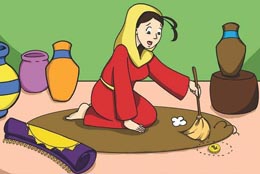 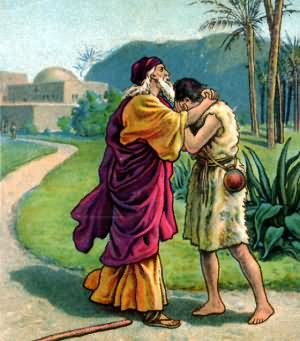 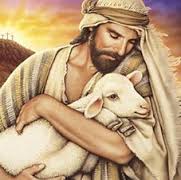 ¿Cómo es la actitud de un cristiano que se encuentra perdido?_________________________________________________________________________________________________________Las parábolas contienen símbolos y analogías, ¿qué crees que representan el alimento de los cerdos (que hizo reflexionar al hijo) en esta parábola?_______________________________________________________________El pastor trata con cariño a la oveja, ¿cómo crees que debe ser la actitud del cristiano perdido al ser encontrado?____________________________________________________________________________________